Pakistan Telecommunication Company Limited.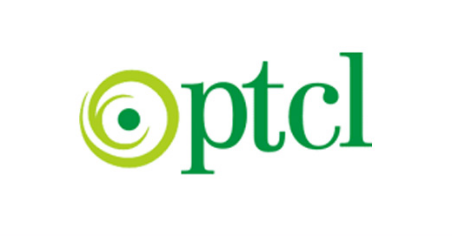 TENDER NOTICE RFQ No. 73. GM Admin & Security North /RPC/2018/73Replacement of Sewerage Lines & Pipes including Roof Treatment at Rawalpindi Cantt. at Four different sites i.e. PTCL Wireless Colony/CTO Compound, Telegraph Colony, Officer Flat Colony and Line Man Colony.Sealed bids, in Pak Rupees on DDP basis, are invited for the “Sewerage Lines, Replacement of Rusty Sewage Pipes and Roof Treatment” at following PTCL colony blocks located at Rawalpindi Cantonment: a. Wireless Colony b. CTO Compound Colony c. Telegraph Colony d. Officers Flat Colony                                           e. Lineman Colony 1) Tender documents can be purchased from undersigned on payment of PKR 500/- (non-refundable) through Demand Draft/Pay Order in favor Senior Manager F&MA ITR, Islamabad.2) Bids with bid security of 02% quoted rates (including 16% SST) should be submitted/ dropped in bid box, at Main Reception, PTCL House F-5/1, Islamabad. as per instructions to the bidders, contained in the Bid Documents/RFP by 1130 on 18-01-2019 positively. In case of non-compliance, the bids will be disqualified from further processing. Bid(s) received after the above deadline shall not be accepted.3) Successful bidder will be required to submit 10% bank guarantee of quoted rates i.e. performance bond (including 16% SST) (refundable) before issuance of PO.4) For clarification of Technical & Commercial queries (if any) a Pre-Bid conference shall be arranged before submission of Bids which will be chaired by the Project Director. All bidders who purchased bid documents shall be timely informed about Pre-Bid conference date.5) PTCL reserves the right to reject any or all bids and to annul the bidding process at any time, without thereby incurring any liability to the affected bidder(s) or any obligations to inform the affected bidder(s) of the grounds for PTCL’s action.6) Compliance of PTCL standard payments terms and delivery period, given in tender documents is mandatory for participation in bid. Successful bidder after award of work will ensure pictures are taken before execution, during execution and after completion of work.7) Only Medium and Large Category PTCL registered vendors are invited to participate. However, bids from willing reputed vendors with experience of 5-10 years regarding scope of work may be entertained with the condition that they will comply with PTCL standards and get themselves registered. In case vendor is not registered, then registration must be done before the issuance of Letter of Intent/Award (LOI/LOA).8) All bidders shall be called for presentations on MS Power Point to explain plan of execution of the anticipated awarded work to Technical Evaluation Committee. For this purpose, they shall also be required to have drawings prepared on AutoCAD of existing laid sewage pipes/lines of the above-mentioned sites.9) Bidders must submit their bids (including GST) with given format and complete in all respect. Incomplete/partial bids will not be entertained, and the bidder will be disqualified without any further notice. Bidders shall ensure that all RFP clauses and their compliance are filled adequately. RFP compliance once submitted by bidders (duly filled and signed) shall remain valid till signing of the contract.10) All correspondence on the subject may be addressed to the undersigned.SM AdminRoom no. 207, 2nd Floor Telephone House, F-5/1,Islamabad. Phone: 051-2821999